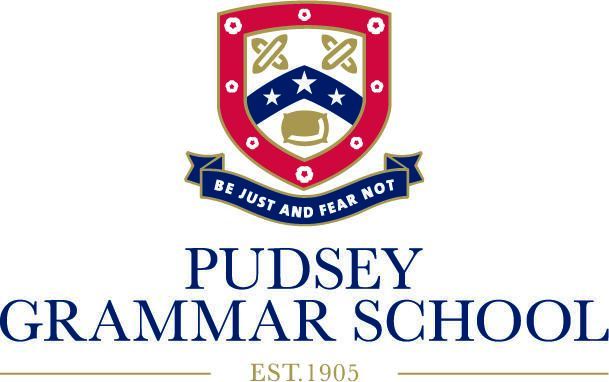 AimsTo have clear procedures for dealing with anyone found vaping or smoking on the premises or in the case of pupils found to be in possession of vaping or smoking materials, to ensure that such procedures are consistent and clearly understood.To ensure that both sanctions for vaping and smoking on the school site and support procedures are consistently and fairly applied.To ensure, in the interest of health and hygiene, that smoking and vaping is not permitted around the school gates or within the school grounds.It is illegal to buy tobacco products, vapes or e-cigarettes under the age of 18 in the UK.  These products are not permitted in school under any circumstances. Pudsey Grammar School building is managed by Mitie.  The building and grounds are a smoke free zone.  No smoking is permitted on site and significant disciplinary measures will be applied to those students who flout these rules. Protocol for non - compliance on school premises by pupils Pupils will be sanctioned for smoking and vaping if: They are seen smoking or vaping. They are seen with a lit cigarette or a vape in their possession. They are found to have vapes, vaping products (such as refills), cigarettes and/or other smoking materials (including lighters and/or nicotine/non-nicotine based cartridge inserts) in their possession. They are associating themselves with others who have been caught in the act of vaping or smoking.Below, the term ‘smoking’ and ‘vaping’ applies in full to tobacco based cigarettes and any form of electronic cigarette, nicotine and non-nicotine based, that enacts smoking or the act of smoking. If pupils are found to be vaping or smoking they will receive a sanction as soon as practicable from the time of transgression.  Furthermore, students associating with those caught in the act of smoking may also receive a sanction. i.e students sharing a toilet cubicle. If pupils are suspected of vaping or smoking they will be searched by 2 members of school staff. The search will follow the procedure set out in the Searching, Screening and Confiscating policy as outlined by the DfE.During a search, students outer clothing (i.e. coat, blazer, shoes), bags and lockers might be searched.Screening may also take place to detect metal based items using a hand-held wandAll searches that take place are recorded in school, stating the staff conducting the search, the result of the search and any follow up actions needed. Parents / Carers will be informed when a search has taken place. If a prohibited item is found this will be confiscated and held by school until an adult is able to collect or appropriately disposed of. If illegal items are found – such as suspected drug related items – the police will be contacted and items will be passed onto themSanctions will be put in place for any student found with vaping or smoking equipment in school. The sanction set will vary depending on the severity of the incident, but may include a student spending time in isolation or could lead to a suspension. Parents / Carers will be informed of this at the earliest opportunity. The pastoral team will act to support students found with vaping and /or smoking equipment to share strategies for cessationAny student who has been caught with a vape, tobacco or e-cigarettes on site will be expected to undergo random equipment and clothing searches in the period following the discovery of the material and the initial sanction.  At times random searches are also carried out on pupils in an effort to eliminate vaping and smoking in school. The school reserves the right to search any student for any prohibited items and to confiscate any material associated with vaping, smoking or the act of smoking.  Repeat offencesThe school may choose to seek assistance from the Police in tackling students who are using vapes, tobacco products or e-cigarettes illegally.  